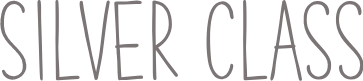 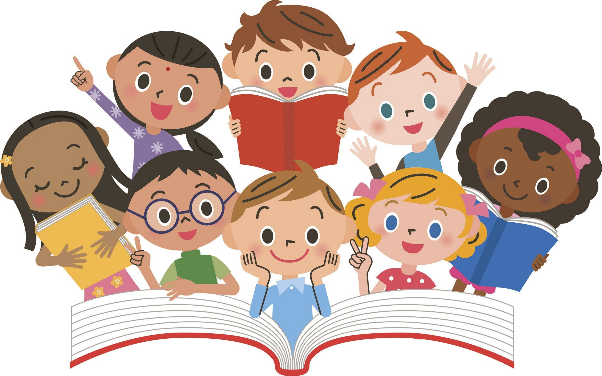 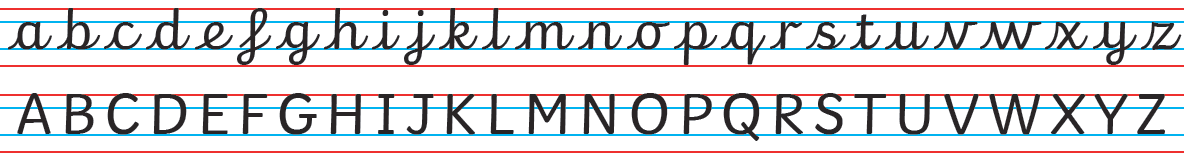 P.E. KitPlease could your child come to school in their full P.E. kit on these days: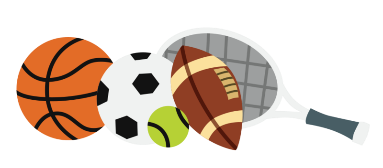 . Monday. ThursdayReading BooksPlease could your child bring their reading record book and their library book in for changing and to count their 5 weekly signatures on these days: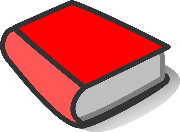 . Monday: Comet    . Tuesday: Zafiro     . Wednesday: Firecrown   . Thursday: Xantus & RufusHandwritingMany children have been working really hard at improving their handwriting this year. To the left is a guide that we use to achieve the correct letter shapes with entrance and exit strokes. Please ensure that this is achieved in your child’s home learning written work.From the TeacherDear Parents and Carers,Happy New Year and welcome back to school. I hope you are all well and have had a restful holiday. Children of Year 5 have achieved lots of learning so far and we will continue to put in our very best efforts to reach our personal best. A small update for this half-term, Mrs Green, our head of maths, will be back in class, teaching Maths, French and R.E. each Tuesday. Mr TylerA reminder of our Weekly Home Learning. 5x Reading Signatures. CGP Book Maths. CGP Book English. Spelling Words. Revise all Times Tables. Project workIf your child has difficulty achieving these tasks to the best of their ability, please contact me via the office or at the end of the day. Learning TopicsHighlights of some interesting learning topics this half-term in Year 5:. Science – Earth and Space. History – World War Two. Art – Wildlife Birds. Computing – Stop. Think. Share.. P.S.H.E. – Relationships / BREE. P.E. – Tag Rugby and Tennis. R.E. – Judaism – synagogue and home. Music – Make you feel my love. French – Places in town, French & Parisian culture & ordinal numbers.